_____________ № ____РОССИЙСКАЯ ФЕДЕРАЦИЯИРКУТСКАЯ ОБЛАСТЬМУНИЦИПАЛЬНОЕ ОБРАЗОВАНИЕ «БОХАН»АДМИНИСТРАЦИЯПОСТАНОВЛЕНИЕО ПРОВЕДЕНИИ ПУБЛИЧНЫХ СЛУШАНИЙ ПО ПРОЕКТУ ВНЕСЕНИЯ ИЗМЕНЕНИЙ В ПРАВИЛА ЗЕМЛЕПОЛЬЗОВАНИЯ И ЗАСТРОЙКИ МУНИЦИПАЛЬНОГО ОБРАЗОВАНИЯ «БОХАН».Рассмотрев проект внесения изменений в Правила землепользования и застройки Муниципального Образования «Бохан», руководствуясь Уставом Муниципального Образования "Бохан", администрация. ПОСТАНОВЛЯЕТ:1. Назначить на 15 мая 2023 г. в 11.00 часов публичные слушания по проекту внесения изменений в Правила землепользования и застройки Муниципального образования «Бохан».2. Местом проведения публичных слушаний определить здание администрации по адресу: Иркутская область, Боханский муниципальный район, п. Бохан, ул. Ленина, 81, кабинет 1.3. Комиссии по землепользованию и застройке Муниципального Образования "Бохан":3.1 Постановление опубликовать на официальном сайте администрации в сети «Интернет» (ответственный – главный специалист по социальным вопросам и обращениям граждан Ольшак Т.В.) 3.2 Организовать проведение публичных слушаний по проекту изменений в Правила землепользования и застройки Муниципального Образования «Бохан» в установленном действующим законодательством порядке. 4. Постановление вступает в силу с момента опубликования.Глава МО «Бохан» Л.Н. СахьяновПриложениек постановлению Администрациимуниципального образования "Бохан"от ___________года № ___ ПРОЕКТпо внесению изменений в правила землепользования и застройки Муниципального Образования "Бохан", утвержденного решением Думы Муниципального Образования "Бохан" от 31.05.2012 г. № 194 А.Графическое изображение фрагмента Карты градостроительного зонирования Правил землепользования и застройки Муниципального Образования «Бохан»(земельный участок по ул. Трактовая, 21)изменить зону ЖЗ-1, РЗ-2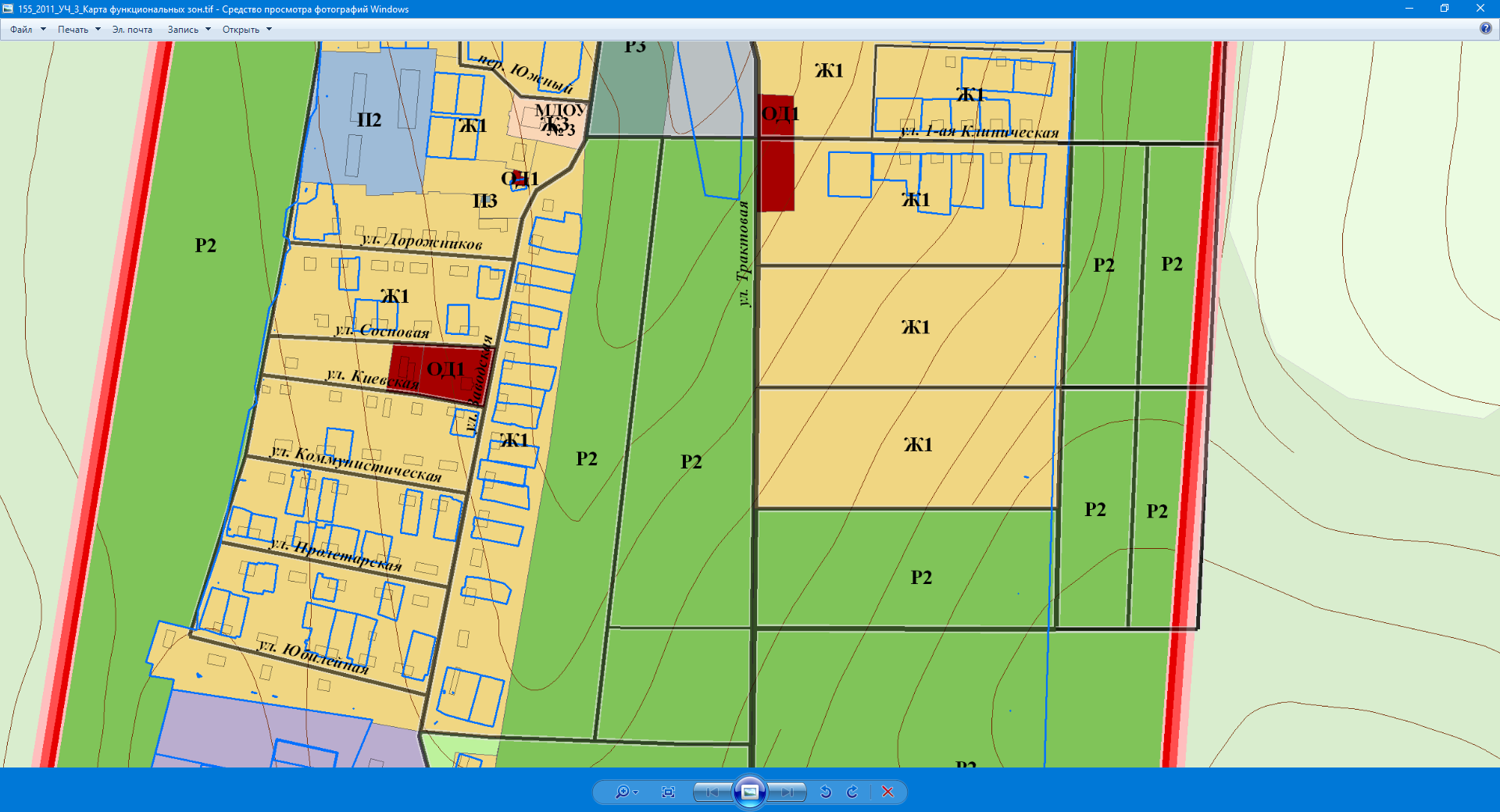  на зону ЖЗ-3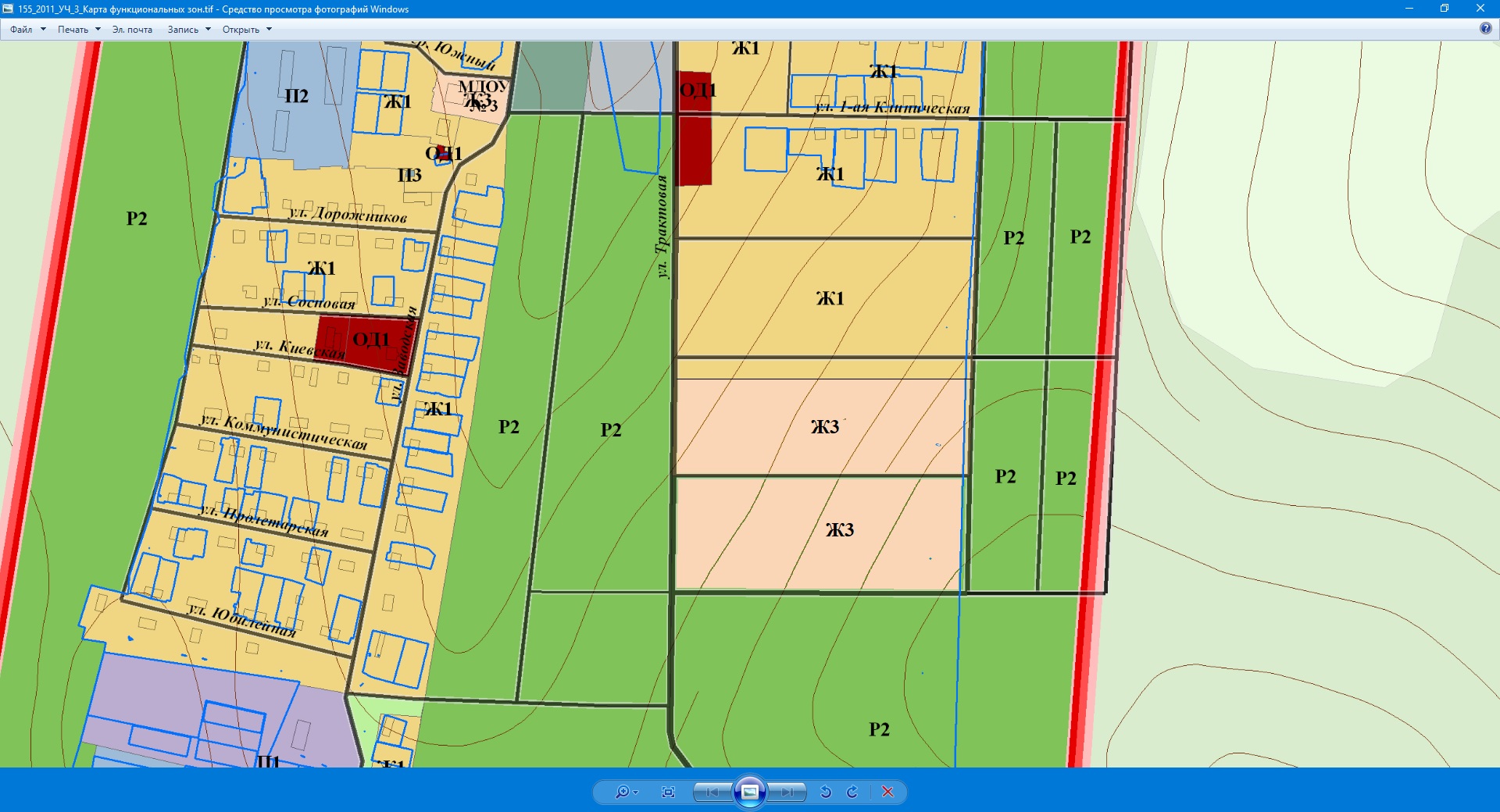 